德化县大铭乡领导班子成员简介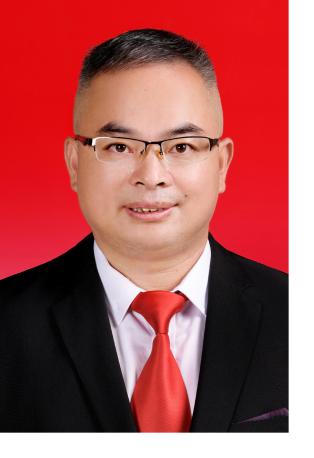 姓名：李光华个人简介：1977年9月生，中共党员职务：党委书记分工：主持乡党委全面工作联系电话：0595-23669688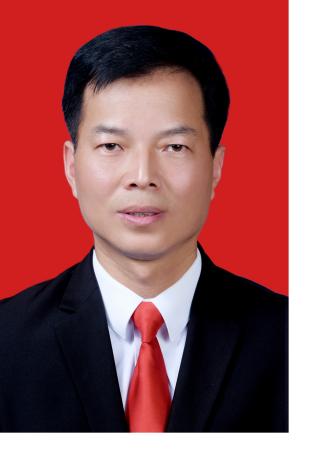 姓名：徐良春个人简介：1975年10月生，中共党员职务：党委副书记、乡长分工：主持乡政府全面工作联系电话：0595-23669689姓名：林国钰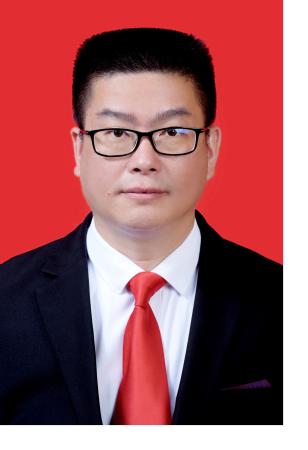 个人简介：1976年6月生，中共党员职务：人大主席分工：主持乡人大全面工作；协助分管绩效、机关效能（督查、收账）、招商引资、争取资金等工作。联系电话：0595-68769899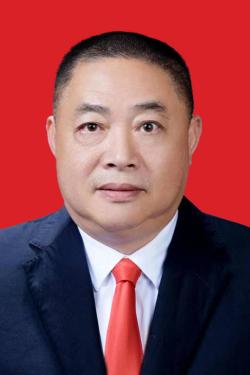 姓名：赖长城个人简介：1966年11月生职务：四级调研员联系电话：0595-23669019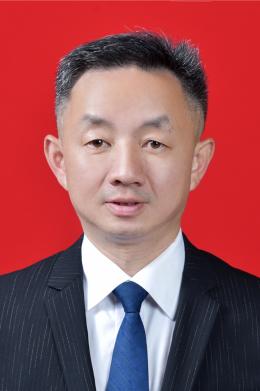 姓名：苏光辉个人简介：1968年3月生职务：一级主任科员联系电话：0595-23669019姓名：张奕宏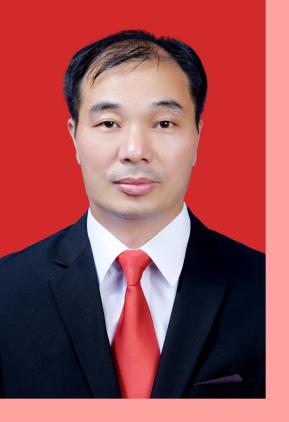 个人简介：1978年1月生，中共党员职务：二级主任科员分工：协助分管公路交通（道安）、二级路、工业企业、工信商务（金融、贸促、陶瓷）、重点办、供电等工作，挂钩琼山村。联系电话：0595-23669019姓名：李自有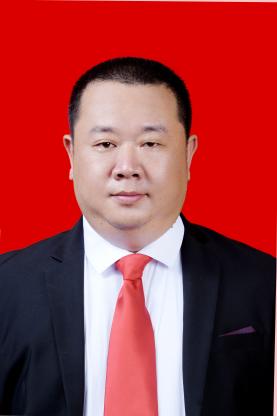 个人简介：1982年7月生，中共党员职务：党委副书记、政法委员分工：协助分管党建、政法、平安建设（综治）、国安办、应急管理（安全生产）、全面深化改革、消防、卫健（爱国卫生、红十字会）、医疗保障、信访、百龙电站等工作，挂钩大铭村。联系电话：0595-23669019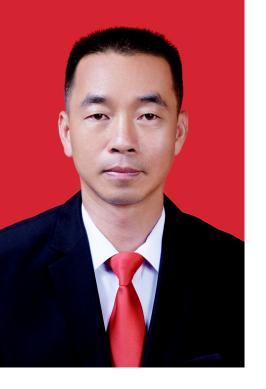 姓名：方建辉个人简介：1976年1月生，中共党员职务：纪委书记、监察组组长分工：全面负责纪检监察工作联系电话：0595-23669019姓名：林培森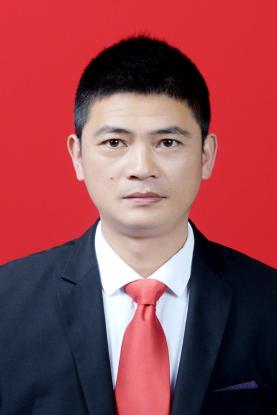 个人简介：1985年3月生，中共党员职务：组织委员分工：协助分管组织、住建、发改、财政税务、国有资产、党务公开、政务公开、政府信息公开、村务公开、审计、退休干部、老年人、气象、地震等工作，挂钩联春村。联系电话：0595-23669019姓名：陈志明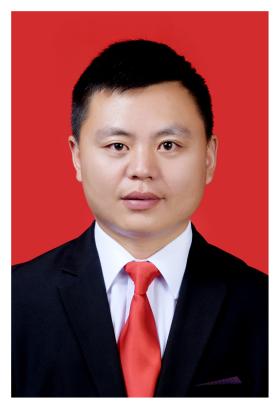 个人简介：1987年7月生，中共党员职务：宣传委员、人武部长分工：协助分管宣传、教育、武装、双拥、退役军人、文联、广电、科技、科协等工作，挂钩上徐村。联系电话：0595-23669019姓名：李燕倩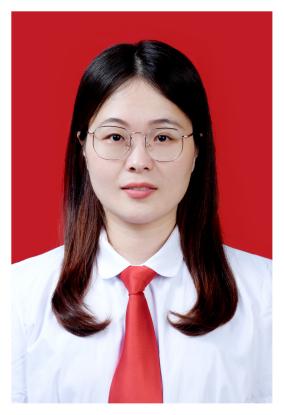 个人简介：1990年12月生，中共党员职务：党委秘书、统战委员、副乡长分工：协助分管统战、宗教、党政办公室、文字综合与信息、“深学争优、敢为争先、实干争效”行动、“提标增效”活动、文化旅游、共青团、妇联、工会等工作。联系电话：0595-23669019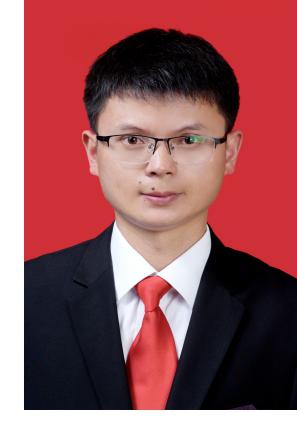 姓名：林长杰个人简介：1983年9月生，中共党员职务：副乡长分工：协助分管自然资源、林业、邮政通讯等工作，挂钩琼英村。联系电话：0595-23669019姓名：赖进塔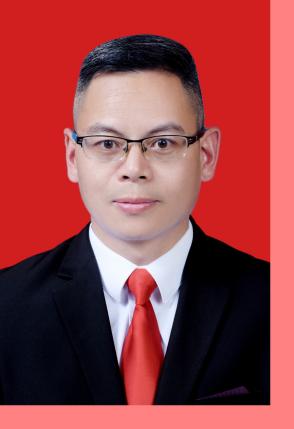 个人简介：1976年11月生，中共党员职务：社会事务服务中心主任分工：主持社会事务服务中心全面工作，协助分管人力资源和社会保障、民政、残联、文字综合与信息、方志、档案等工作，挂钩金黄村。联系电话：0595-23669019姓名：张丹萍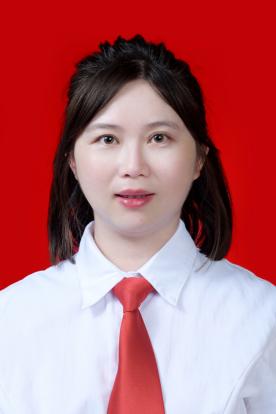 个人简介：1988年10月生，中共党员职务：综合便民服务中心主任分工：主持综合便民服务中心全面工作,协助分管精神文明等工作。联系电话：0595-23669019姓名：王奕芳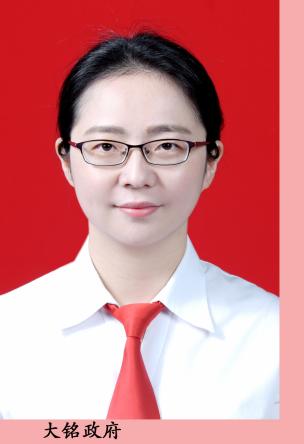 个人简介：1990年10月生，中共党员职务：司法所所长分工：主持司法所全面工作，协助分管水利水电、河长制、农业农村、乡村振兴、招商引资、环保、市场监督管理、城市管理等工作。联系电话：0595-23669019姓名：洪炳煌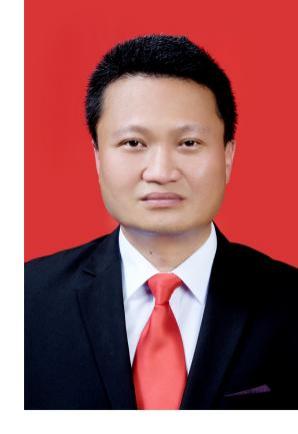 个人简介：1984年7月生，中共党员职务：综合执法队队长分工：主持综合执法队全面工作，协助分管农业农村、三资管理、乡村振兴、铭富公司、脱贫巩固、农业统计、供销等工作。联系电话：0595-23669019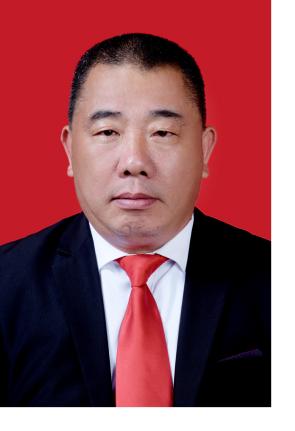 姓名：林新柔个人简介：1966年3月生，中共党员职务：三级主任科员分工：协助分管老年人等工作。联系电话：0595-23669019姓名：林加镔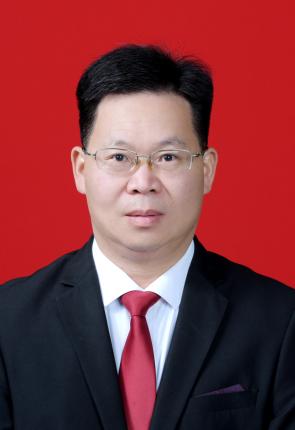 个人简介：1972年10月生，中共党员职务：社会事务服务中心八级职员分工：协助分管统计、环境卫生整治、新农合、新农保，挂钩琼溪村。联系电话：0595-23669019